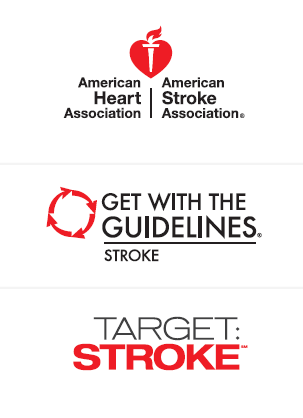 Goal 75%  Target: Stroke Phase II aims to achieve DTN in 60 minutes in 75% or                                 more of acute ischemic stroke patients treated with IV tPA*                           *Eligible Get With The Guidelines-Stroke/Target: Stroke acute                               ischemic stroke patients treated between January 2014 to                                  December 2014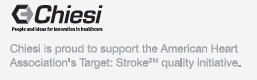 FEWER THAN 6 HOSPITALS PER STATE (too few to report)StateNumerator/DenominatorNumber of Hospitals Participating Per StateFEWER THAN 6 HOSPITALS PER STATE (too few to report)AlaskaFEWER THAN 6 HOSPITALS PER STATE (too few to report)IdahoFEWER THAN 6 HOSPITALS PER STATE (too few to report)IowaFEWER THAN 6 HOSPITALS PER STATE (too few to report)MontanaFEWER THAN 6 HOSPITALS PER STATE (too few to report)New MexicoFEWER THAN 6 HOSPITALS PER STATE (too few to report)South DakotaFEWER THAN 6 HOSPITALS PER STATE (too few to report)VermontFEWER THAN 6 HOSPITALS PER STATE (too few to report)Wyoming25-49%StateNumerator/DenominatorNumber of Hospitals Participating Per State25-49%Arkansas42/1141825-49%Indiana129/2952225-49%New Hampshire16/47650-74%StateNumerator/DenominatorNumber of Hospitals Participating Per State50-74%Alabama84/1381950-74%California1436/210513450-74%Connecticut133/2131250-74%Delaware59/105650-74%Florida1005/15739950-74%Georgia492/7434950-74%Hawaii75/102950-74%Illinois298/4985350-74%Kansas97/1441350-74%Kentucky199/2711850-74%Louisiana110/1831050-74%Maine35/55750-74%Maryland300/4413650-74%Massachusetts334/6396450-74%Michigan271/4352750-74%Minnesota107/168650-74%Mississippi107/1781450-74%Missouri436/5933350-74%Nebraska21/39750-74%Nevada79/1581350-74%New Jersey439/6814550-74%New York1228/166811550-74%North Carolina417/5943150-74%North Dakota29/501050-74%Ohio377/6195050-74%Oregon193/3182650-74%Pennsylvania584/10638250-74%Puerto Rico (FL-PR Stroke Registry)859/13216550-74%Rhode Island81/133750-74%South Carolina257/3972350-74%Texas884/14039550-74%Utah16/32750-74%Virginia123/2242250-74%Washington318/4383750-74%West Virginia57/1071050-74%Wisconsin185/2833450-74%North Carolina417/5943175-100%StateNumerator/DenominatorNumber of Hospitals Participating Per State75-100%Arizona398/5302875-100%Colorado291/3682075-100%Oklahoma144/179675-100%Tennessee257/32317